C.V.PERSONAL DATAName: Imad Abedalkareem Taha Ababneh                      Place and date of birth:  Sal- Irbid- Jordan.  01/04/1971Marital status: Married                                                      Address:P.O. Box: 344Irbid 21110JordanTel: 00 962 79 6 394036 /  E-mail: imadjordania@hotmail.com STUDIES1. UNIVERSITY DEGREES:B.A. degree in Modern Languages (French and Spanish) Faculty of arts, Yarmouk University. 1989- 1993.2. GRADUATE STUDIES:P.HD. degree in Literary Theory. Department of Spanish language, Linguistics and Literary Theory. University of Seville/Spain. 2004-2006.Master degree in Literary Theory. Department of Spanish language, Linguistics and Literary Theory. University of Seville/Spain. 2002-2004.3. COURESES:Diploma in the conference theology feminist school of Andalusia: (EFETA):  Organized by International University of Andalusia. Directed by Prof. Mercedes Arriaga. Seville, 2006.Diploma in the conference 50 years of the independence of Morocco: Organized by University of Seville. Directed by Prof. Mercedes Arriaga. Seville, 2006.Diploma in the 6th Symposium of medicine and literature. Organized by the Area of Humanities of the Official College of Royal Doctors, with the collaboration of the Faculty Of Medicine and Philology, and the Foundation of the Royal College. Directed by Prof. Esteban Torre Serrano. Seville, 2006.Diploma in the conference: from Andalusia: women of the Mediterranean. Organized by European Union and others. Directed by Prof. Mercedes Arriaga Florez. Almery, 2005.Diploma in formation of Doctorate Theses: design, methodology and elaboration. Organized by the University of Seville and directed by Prof. Maria Pilar Colás Bravo. 2004.Diploma in the 4th Symposium of medicine and literature. Organized by the Area of Humanities of the Official College of Royal Doctors, with the collaboration of the Faculty Of Medicine and Philology, and the Foundation of the Royal College. Directed by Prof. Esteban Torre Serrano. Seville, 2004.Diploma in the first international seminar investigation group. Organized by Andalusia Union. Directed by Prof. Mercedes Arriaga. Seville, 2004. Diploma in the third Symposium of medicine and literature. Organized by the Area of Humanities of the Official College of Royal Doctors, with the collaboration of the Faculty Of Medicine and Philology, and the Foundation of the Royal College. Directed by Prof. Esteban Torre Serrano. Seville, 2003.Diploma in Comparative Literature: Joyce, Nabokov and Borges. Organized by University of Seville and directed by Dr. Juan Paul Larreta Zulategui. 2002 - 2003.Diploma in the first international congress of societies and cultures: Organized by Spanish society of literary studies for popular culture (SELICUP). Directed by Prof. Mercedes Arriaga. Seville, 2002. Diploma in the fourth seminar of the Association University Studies of women (AUDEM).  Organized by University of Seville. Directed by Prof. Mercedes Arriaga. Seville, 2002.Diploma in Spanish Language. Institute of Cooperation with the Arabic World. Madrid. 1992.RESEARCHES:The Role of Listener's Interest and Speaker's First Language in Listening Comprehensionhttps://www.asian-efl-journal.com/monthly-editions-new/2021-monthly-edition/volume-28-issue-1-3-february-2021/The Efforts of the Arabs in the Recent Terminological Compositionhttp://ijdri.com/me/vol-7-no-8-2021/A Comparative Study of Personal Pronouns, Demonstrative Pronouns and Relative Pronouns in Arabic, English and Spanishhttps://al-kindipublisher.com/index.php/ijllt/article/view/914Antología de la representación árabe en las narrativas hispanoamericanas “Anthlogy of Arabic Representation in Hispano- American Narratives”https://www.tojqi.net/index.php/journal/issue/view/48The style of Hazem Al-Qarthaginy Modelhttps://www.tojqi.net/index.php/journal/issue/view/48Euphemisms in the Spanish Political Discourse of Immigrationhttps://thehumanities.comPROFESSIONAL EXPERIENCES: Spanish, French & English teacher at Amman Arab University/Jordan 2016-till nowSpanish teacher at Al- albayt University/Jordan 2015Spanish teacher at Yarmouk University/ Jordan 2012/ 2013.Tourist guide in Jordan of Spanish language for Spanish and Latin American groups. 1996-2002/ 2006- 2016Teacher of English and French in Jordan. 1994.LANGUAGESArabic: mother tongue.Spanish: high level.French: high levelEnglish: good level.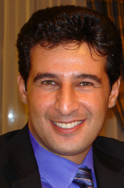 